PERSON SPECIFICATION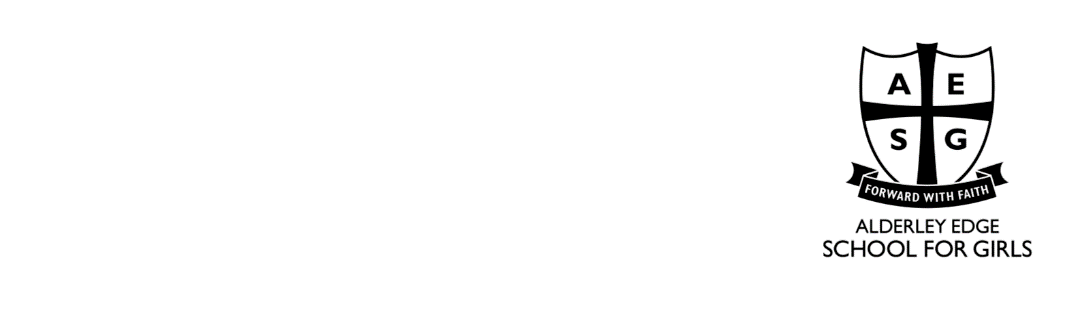 Job Title:  Teacher of Computing The Governors are seeking to appoint a graduate who is able to demonstrate the following qualities and experience:CRITERIAEssentialDesirableQualificationsQualified TeacherHonours DegreeEvidence of continuing professional development.ExperienceHave either reached NQT status or have proven experience teaching Computing and ICT at the appropriate Key Stage(s)Ability to teach GCSE Computer Science and/or Level 2 BTEC IT. Be able to demonstrate excellent practice within the relevant Key Stage(s).  Experience teaching pupils of all levels of ability. Experience of KS2 teaching Ability to teach A-Level Computer Science and/or Level 3 BTEC IT SkillsSecure subject knowledge. Sound organisational skills, combined with a strong sense of accountability.Commitment to improving pupil learning and raising achievement.The ability to communicate effectively, with good interpersonal skills.Enthusiasm to inspire in students a desire to learn and to promote participation in extra-curricular activities.  Able to work using their own initiative and professionalism.Able to work independently as well as part of a team. Adept in using educational technology to enhance learning. Interest in innovative pedagogy. Experience and understanding of helping pupils with specific learning difficulties. 